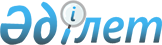 О внесении изменения в решение Глубоковского районного маслихата от 24 июля 2014 года № 28/6-V "О предоставлении социальной помощи специалистам государственных организаций, проживающим и работающим в сельских населенных пунктах на приобретение топлива"
					
			Утративший силу
			
			
		
					Решение Глубоковского районного маслихата Восточно-Казахстанской области от 16 июня 2015 года N 37/6-V. Зарегистрировано Департаментом юстиции Восточно-Казахстанской области 07 июля 2015 года N 4020. Утратило силу - решением Глубоковского районного маслихата Восточно-Казахстанской области от 5 сентября 2018 года № 24/8-VI
      Сноска. Утратило силу - решением Глубоковского районного маслихата Восточно-Казахстанской области от 05.09.2018 № 24/8-VI (вводится в действие по истечении десяти календарных дней после дня его первого официального опубликования).

       Примечание РЦПИ.

      В тексте документа сохранена пунктуация и орфография оригинала.

      В соответствии с пунктом 5 статьи 18 Закона Республики Казахстан от 8 июля 2005 года "О государственном регулировании развития агропромышленного комплекса и сельских территорий", со статьей 6 Закона Республики Казахстан от 23 января 2001 года "О местном государственном управлении и самоуправлении в Республике Казахстан", с решением Восточно-Казахстанского областного маслихата от 17 апреля 2015 года № 27/334-V "О внесении изменения в решение Восточно-Казахстанского областного маслихата от 16 октября 2009 года № 15/209-IV "О размере социальной помощи некоторым категориям граждан" (зарегистрировано в Реестре государственной регистрации нормативных правовых актов под № 3934), Глубоковский районный маслихат РЕШИЛ:

      1. Внести в решение Глубоковского районного маслихата от 24 июля 2014 года № 28/6-V "О предоставлении социальной помощи специалистам государственных организаций, проживающим и работающим в сельских населенных пунктах на приобретение топлива" (зарегистрировано в Реестре государственной регистрации нормативных правовых актов под № 3465, опубликовано 16 сентября 2014 года в газетах "Ақ бұлақ", "Огни Прииртышья") следующее изменение:

      абзац третий пункта 1 изложить в новой редакции:

      "Социальная помощь специалистам государственных организаций социального обеспечения, образования, культуры, спорта и ветеринарии предоставляется в размере 12480 (двенадцать тысяч четыреста восемьдесят) тенге.".

      2. Настоящее решение вводится в действие по истечении десяти календарных дней после дня его первого официального опубликования.
					© 2012. РГП на ПХВ «Институт законодательства и правовой информации Республики Казахстан» Министерства юстиции Республики Казахстан
				
      Председатель сессии

 Р. Ахмадиев

      Секретарь Глубоковского 

      районного маслихата

 А. Баймульдинов
